ХАНТЫ-МАНСИЙСКИЙ АВТОНОМНЫЙ ОКРУГ – ЮГРА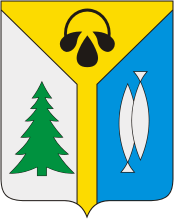 ГОРОД НИЖНЕВАРТОВСКГЕНЕРАЛЬНАЯ СХЕМА ОЗЕЛЕНЕНИЯ ГОРОДА НИЖНЕВАРТОВСКАПРОГРАММА ОБЩЕСТВЕННЫХ ОБСУЖДЕНИЙЗаказчик:                     Администрация города НижневартовскаМуниципальный 
контракт:                    от 02 июля 2019 года № 01873000012190002000001/218-2019Исполнитель:              ООО «Град - Информ»Шифр проекта:           КП 1771-18Руководитель
проекта                        И.Н Дузенко        ___________________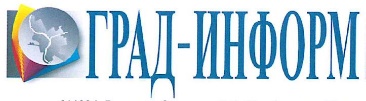 Общественные обсуждения проводятся в рамках выполнения работ по муниципальному контракту от 02 июля 2018 года № 01873000012190002000001/218-2019 на разработку Генеральной схемы озеленения города Нижневартовска (далее ГСО), в отношении территории застроенной части города Нижневартовска, которая находится в границах разработки ГСО.Общественные обсуждения были введены в правовое поле с начала 2018 года в качестве альтернативы публичным слушаниям (О внесении изменений в Градостроительный кодекс Российской Федерации и отдельные законодательные акты Российской Федерации: [федер. закон № 455-ФЗ от 29 дек. 2017 г.] // Собр. законодательства Рос. Федерации. – 2018. – № 1 (часть 1). – Ст. 39.).Проекты, предусматривающие принятия общественно значимых решений, допускается выносить на общественные обсуждения согласно Статье 24 Федерального закона от 21.07.2014 N 212-ФЗ «Об основах общественного контроля в Российской Федерации» и в соответствии с законом Ханты-Мансийского автономного округа – Югры от 19 ноября 2014 года № 96-ОЗ «Об общественном контроле в Ханты-Мансийском автономном округе – Югре».Общественные обсуждения отличаются от публичных слушаний дополнительной формой участия заинтересованных лиц – личное собрание не проводится, его заменяют обсуждения с использованием информационных систем и интернета. Новая форма общественного контроля призвана расширить возможности участия граждан в принятии решений местной власти по управлению развитием территорией.С учетом законодательных тенденций и стратегических задач по формированию комфортной городской среды, учитывая растущую потребность в соучаствующем проектировании в практике проектирования, с целью поддержки взятого курса федерального правительства на обеспечение активного участия населения в принятии решений, а также вовлечения бизнеса и граждан в реализацию социально-значимых проектов, в рамках выполнения работ по разработке ГСО предусмотрен ряд мероприятий, обеспечивающий участие граждан и представителей общественности в процессе подготовки и общественного обсуждения проектных решений, а именно:Создание специального сайта проекта https://nizhnevartovsk.itpgrad.ru/gls, на котором публикуются основная значимая информация по проекту и соответствующие материалы, с реализованной возможностью обратной связи с населением в части сбора общественного мнения и предложений по усовершенствованию / развитию / модернизации озеленения города. Проведение социологических исследований предпочтений граждан на территории города Нижневартовска в области озеленения территории, путем опроса населения с использование возможностей интернет-голосования.Для совместного рассмотрения вопросов проекта и обсуждения основных решений ГСО под председательством Управления природопользования и экологии администрации г. Нижневартовска создана экспертная рабочая группы, включающая в себя экспертов в области озеленения и благоустройства, представителей общественности.С целью рассмотрения и общественного обсуждения результатов работ на сайте проекта публикуются промежуточные результаты работ для организации непрерывного диалога между проектировщиками и жителями территории.Создание сайта проекта - информационной площадки, обеспечивающей коммуникации и эффективное взаимодействие разработчика, системного координатора и других заинтересованных лиц в процессе выполнения работ, формирует оптимальные условия для разработки, общественного обсуждения и согласования принимаемых в ходе работ решений.В разделах интернет-ресурса представлена:справочная информация по проекту;указаны приоритетные цели и задачи проекта; Размещаются и объясняются, материалы проекта, в том числе промежуточные. Информация на интернет-ресурсе постоянно обновляется и дополняется.Темой общественных обсуждений в рамках выполнения работ по контакту является обсуждение основных решений и положений Генеральной схемы озеленения города Нижневартовска, основной целью которой является определение основных направлений развития озеленения города Нижневартовска на период с 2020 по 2030 годы и создания необходимых условий для формирования системы городского озеленения, во взаимосвязи с существующими архитектурно - планировочными решениями и перспективами дальнейшего развития города. В качестве ключевых подходов и принципов проведения общественных обсуждений предлагаются:1. Открытость: общественное обсуждение должно вовлекать максимальное количество заинтересованных сторон, все участники имеют равное право голоса в ходе дискуссией.2. Целесообразность: формы, уровни и порядок общественного участия должны быть сообразны вопросам, выносимым на обсуждение.3. Непрерывность: общественное участие должно обеспечиваться на протяжении всего процесса разработки проекта.4. Обратная связь: двусторонняя коммуникация, учет реакции местного сообщества.Сроки проведения и повестка общественных обсуждений в рамках выполнения работ по представлены в таблице ниже (Таблица 1).Таблица 1 – Сроки проведения и повестка общественных обсуждений и мероприятийСроки проведения и более подробная повестка расширенного заседания экспертной рабочей группы по рассмотрению основных проектных решений и положений ГСО с приглашением всех заинтересованных участников представлены в таблице ниже (Таблица 2). Необходимо обеспечить на мероприятиях по общественным обсуждениям присутствие заинтересованных сторон: политических субъектов (представители органов муниципальной исполнительной власти, депутаты городской думы); экономических субъектов и экспертов (представители местных коммерческих предприятий и организаций, а также участники созданного экспертного совета по проекту). представителей городских сообществ, общественных объединений, активистов, жителей города.представителей средств массовой информации и других лиц, заинтересованные в развитии территории. Приглашение на мероприятия должно быть распространено с использованием СМИ и соцмедиа. Само мероприятие должно быть открытым и проводится в удобное время по согласованию с рабочей группой по координации работы по разработке проекта.Таблица 2 – Сроки проведения и повестка расширенного заседания экспертной рабочей группы по рассмотрению основных проектных решений и положений ГСО мероприятий по обсуждению с населением Общие рекомендации по порядку организации мероприятия по обсуждению с населением проектных решений.На основании Федерального закона от 21.07.2014 № 212-ФЗ «Об основах общественного контроля в Российской Федерации» проведение общественных обсуждений по проекту рекомендуется осуществлять в следующем порядке:оповещение о начале общественных обсуждений, сроке, порядке их проведения и определения их результатов.размещение проекта, подлежащего рассмотрению на общественных обсуждениях, и информационных материалов к нему на официальном сайте Администрации города Нижневартовска и сайте проекта в информационно-телекоммуникационной сети «Интернет»;прием предложений заинтересованных лиц;подготовка и опубликование протокола общественных обсуждений;подготовка и опубликование заключения о результатах общественных обсуждений.Извещение о проведении общественных обсуждений подлежит опубликованию Заказчиком в информационно-телекоммуникационной сети «Интернет» с указанием дат начала и окончания приема предложений (замечаний) в рамках проводимого общественного обсуждения.Для реализации возможности направления физическими и юридическими лицами своих предложений (замечаний) указывается контактная информация Заказчика (фамилия, имя, отчество ответственного лица, контактные телефоны и адрес электронной почты).В целях обеспечения участия большего количества заинтересованных лиц 
в общественных обсуждениях в извещении о проведении общественных обсуждений 
в обязательном порядке указывается ссылка на публикацию подготовленного проекта 
в информационно-телекоммуникационной сети «Интернет».Лицо, желающее направить свои предложения (замечания) по проекту, должно указать свои фамилию, имя, контактные телефоны (адрес электронной почты).Непоступление предложений (замечаний) в адрес Заказчика в установленный срок, отведенный для общественных обсуждений, не является препятствием для утверждения проекта.Протокол общественных обсуждений с заключением по общественным обсуждениям публикуется Заказчиком в информационно-телекоммуникационной сети «Интернет» на сайте Администрации города Нижневартовска в течение пяти дней с момента окончания установленного срока общественных обсуждений.Исполнитель отвечает на замечания и предложения, полученные Заказчиком 
в ходе общественных обсуждений, готовит аргументированные обоснования учета или отклонения поступивших замечаний и предложений, корректирует результаты работы.Представитель Заказчика открывает мероприятия по обсуждению с населением проектных решений и оглашает тему, перечень вопросов, инициаторов его проведения, далее передает слово представителям Исполнителя для проведения мероприятия. Представители Исполнителя проводят мероприятие по обсуждению с населением проектных решений.В ходе проведения мероприятий по обсуждению с населением проектных решений участники задают уточняющие вопросы, дают предложения и замечания для учета в решениях проекта в устном и (или) письменном виде.В ходе проведения мероприятий Заказчик составляются список поступивших от общественности предложений и вопросов по решениям проекта.Инициатором мероприятий по обсуждению с населением проектных решений является Администрация города Нижневартовска в лице Управления по природопользованию и экологии администрации города Нижневартовска.Инициатор мероприятий по обсуждению с населением проектных решений:а) обеспечивает организационно-техническое и информационное сопровождение проведения мероприятий по обсуждению с населением проектных решений;б) обеспечивает размещение информации о проведении мероприятий по обсуждению с населением проектных решений, в том числе в СМИ.Информация о дате и месте проведения мероприятий по обсуждению с населением проектных решений публикуется в средствах массовой информации, не позднее, чем за 7 дней до их проведения.Участниками мероприятий по обсуждению с населением проектных решений являются:Заказчик разработки ГСО;Исполнитель – разработчик ГСО;Органы местного самоуправления;Общественность, проявившая интерес разрабатываемой документации.Мероприятия могут проводиться в рабочие и выходные дни, продолжительностью не более 3 часов.Мероприятия проходят в отапливаемом, электрифицированном помещении вместимостью не менее 50 человек. Мероприятия включают следующие основные процедуры:объявление цели обсуждения;доклад Заказчика;доклад Исполнителя;вопросы присутствующих и ответы на них;выступления присутствующих;рекомендации о принятии предлагаемого решения.Результаты мероприятий оформляются Заказчиком в виде протокола заседания расширенного экспертного совета, который публикуется на сайте проекта и должен содержать следующую информацию:предмет обсуждения;замечания и предложения участников;рекомендации по результатам общественного обсуждения ГСО№ п/пМероприятия и повестка общественных обсужденийСрок Создание специального сайта проекта с реализованной возможностью обратной связи с населением.15.07.2019Проведение интернет-опроса населения с целью определения предпочтений в области озеленения территории.с 15.07.2019 по 30.08.2019Публикация информации и материалов проекта на сайте (в соответствии с планом работ)с 15.07.2019 по 15.12.2019Проведение заседания экспертной рабочей группы по вопросам разработки Генеральной схемы озеленения  01.08.2019Публикация на сайте проекта материалов по результатам исследований с проектом Концепции территориальной организации озеленения 06.09.2019Проведение заседания экспертной рабочей группы по рассмотрению проекта Концепции территориальной организации озеленения и результатов исследований  11.09.2019Проведение заседания экспертной рабочей группы по рассмотрению основных проектных решений и положений ГСО  22.10.2019Публикация материалов для общественного обсуждения основных положений Генеральной схемы озеленения06.11.2019Проведение расширенного заседания экспертной рабочей группы по рассмотрению основных проектных решений и положений ГСО с приглашением всех заинтересованных участников27.11.2019Подведение итогов общественных обсуждений по рассмотрению основных проектных решений и положений ГСО28.11.2019№ п/пПовестка Сроки проведенияРазмещение материалов для общественного обсужденияГрафических материалов ГСО и пояснительной записки с основным положениям схемы. 06.11.2019Публикация оповещения на официальном сайте Администрации и сайте проекта (иных СМИ) об общественных обсуждениях основных положений и решений Генеральной схемы озеленения и размещению материалов для общественного обсуждения ГСО, а также времени и месте проведения расширенного заседания экспертной рабочей группы. 07.11.2019Проведения расширенного заседания экспертной рабочей группы27.11.2019Регистрация участников общественных обсуждений.Начало заседания. Место проведения: г. Нижневартовск, ул. Таежная, 24, каб. 312 (Администрация города)17.4518.00Вступительное слово.Докладчик: Заместитель начальника управления по природопользованию и экологии администрации города - Попенко Олег Александрович18.0018.10Выступление разработчиков ГСО.Докладчики: Руководитель проекта – Дузенко Игорь Николаевич;Руководитель авторского коллектива проекта – Бурлакова Елена Владимировна;Специалисты ООО «Град-Информ» расскажут об основных задачах ГСО, ходе работ, результатах исследований, познакомят с ключевыми положениями и проектными решениями ГСО18.1018.50Обсуждение основных положений и проектных решений ГСО.Зарегистрированные участники общественных обсуждений и члены экспертной рабочей группы, смогут задать вопросы и внести свои предложения по проекту18.5019.50Подведение итогов общественных обсуждений ГСО. Завершение мероприятия.Докладчик: Заместитель начальника управления по природопользованию и экологии администрации города - Попенко Олег Александрович19.5020.00